MRC/Wits Rural Public Health and Health Transitions Research Unit (Agincourt)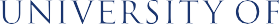 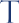 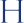 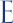 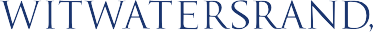 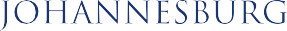 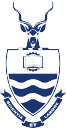 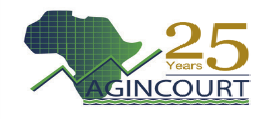 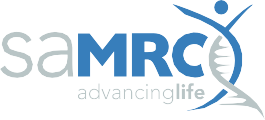 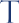 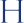 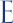 School of Public HealthPOSTDOCTORAL FELLOWSHIPThe MRC/Wits-Agincourt Research Unit is a leading health and population research centre that supports a major research infrastructure including a health and socio-demographic surveillance system (HDSS) covering part of the Bushbuckridge sub-district of rural Mpumalanga Province. Taking a life course approach, in partnership with local communities and the public sector, the Unit undertakes interdisciplinary observational and intervention research collaborating with an exceptional network of scientists from South and sub-Saharan African, UK/European and North American institutions.We seek to appoint one Postdoctoral Fellowship to join our multidisciplinary team of Researchers, Data Scientists and Analysts to contribute to strengthening our Data Analytics capability and scientific output in research areas that include:Adolescent health and development (including HIV and mental health)Adult health and ageing (including non-communicable diseases, HIV, mental health and cognitive change)Population trends, transitions, and social/environmental/economic determinants (including  migration)Successful candidates will enjoy unparalleled opportunities for career development and professional growth.POSTDOCTORAL FELLOWSHIPTenable for two years. The successful candidate will enjoy unparalleled opportunity across all stages of the research process, including ethics and public engagement, field science, research data management, and research-to-policy engagement. Support and mentoring will be provided to publish in peer-review journals.The candidate will be nested within a focus research area depending on background, experience and interest:Adolescent health and development (including HIV and mental health)Adult health and ageing (including non-communicable diseases, HIV and mental health)Population trends, transitions, and social determinants (including migration)Applied Statistics, Informatics and Computing.Position will be based in Bushbuckridge, Mpumalanga Province, where Wits offers several accommodation options, or the Wits School of Public Health in Johannesburg with travel to the Agincourt Research Centre in Bushbuckridge.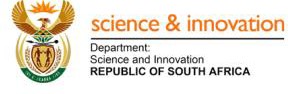 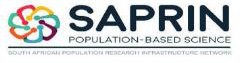 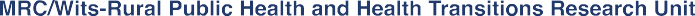 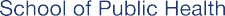 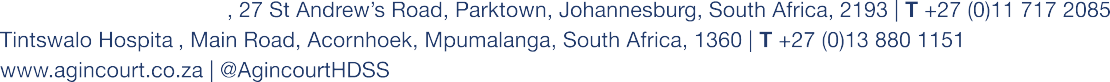 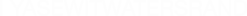 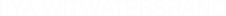 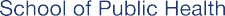 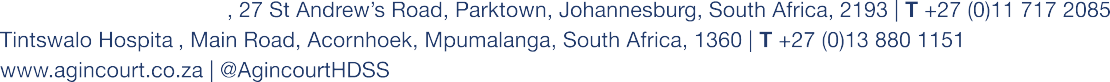 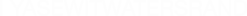 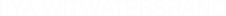 Qualifications:PhD awarded within past 5 years (or pending)Background in relevant discipline(s), including Epidemiology, Statistics, Decision Sciences, Public Health, Economics, Demography, Population Studies, related Social Sciences, Clinical Sciences, Informatics and ComputingEvidence of high academic and scholarly potentialEnglish language proficiency, strong conceptual and writing skills.Closing Date: 26 November 2021To apply for this position, please submit the following documents on http://www.wits.ac.za/vacancies/ or for internal applicants https://iwits.wits.ac.za/Alternatively, you may email your application to Weekend Khoza at Weekend.Khoza@wits.ac.zaFor enquiries contact Dr Chodziwadziwa Kabudula on Chodziwadziwa.Kabudula@wits.ac.zaDocuments required with your application:A covering letter clearly indicating the position for which you are applying with a motivation detailing your suitability, paying close attention to the above criteriaDetailed and up-to-date CV with names and e-mail addresses of three (3) current referees with at least two academic refereesExamples of written or published workCertified copy of ID, or passport and work permit or permanent residence in South Africa, anddriver’s licenseCertified copies of academic transcripts and qualification certificatesThe University is committed to employment equity. Preference will be given to appointable applicants from the designated South African groups in terms of the relevant employment equity plans and policies of the University. The University retains the right not to make an appointment, to re-advertise and to verify all information provided by candidates. Please note that correspondence will only be entered into with shortlisted candidates.